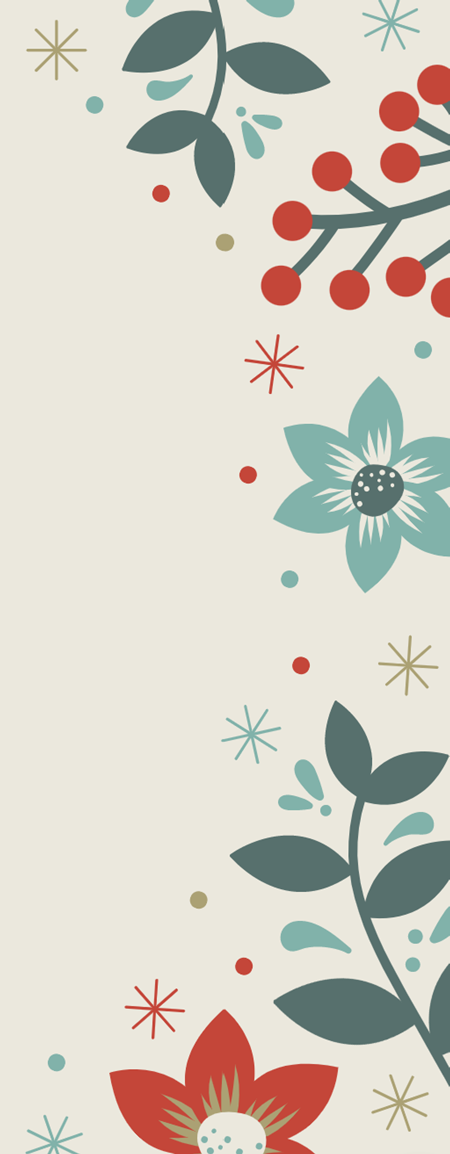 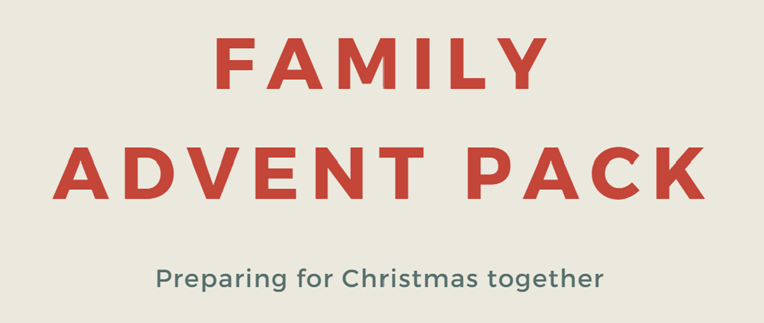 This Advent pack has been provided by(Name) Uniting Church May it bring you closer to each other and to God.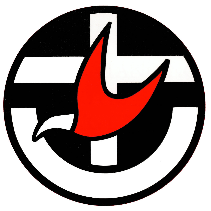 